Muy Señora mía/Muy Señor mío,1	Me complace comunicarle que la novena reunión del Grupo Temático del UIT-T sobre IA para la conducción autónoma y asistida (FG-AI4AD), tendrá lugar de forma plenamente virtual el día 17 de mayo de 2022 (13.00-16.00 horas CET). Esta reunión irá precedida por el webinario AI for Good sobre "Seguimiento e informes durante el servicio para la seguridad de la conducción automatizada" a partir de las 13.00 horas (CEST) del 16 de mayo de 2022.2	Antecedentes y resultados de la reunión anteriorEl FG-AI4AD presta apoyo a las actividades de normalización de servicios y aplicaciones basados en sistemas de inteligencia artificial (IA) en el marco de la conducción autónoma y asistida, conforme a lo estipulado en la Convención sobre la Circulación por Carretera (1949) y la Convención sobre la Circulación Vial (1968). La labor de este Grupo guarda una estrecha relación con la del Foro Mundial de Seguridad Vial de la CEPE y, en particular, con la de sus grupos GT 1, GT 29 y GRVA, con los que compartirá los avances logrados. El Grupo Temático tiene por objeto establecer un umbral mínimo de calidad de funcionamiento a escala universal para las funciones de conducción basadas en la IA (véase la IA como conductor), lo que resulta esencial para crear la confianza pública necesaria a efectos del despliegue generalizado de la IA en nuestras carreteras.La octava reunión del FG-AI4AD se celebró los días 1 y 2 de diciembre de 2021. Consulte el informe de reunión correspondiente, publicado como documento de resultados FGAI4AD-O-023 (se requiere una cuenta gratuita de la UIT). Además, durante esta reunión se aprobó y publicó a nivel de Grupo Temático el Informe Técnico sobre "Protocolo de datos de seguridad en la conducción automatizada – Consideraciones éticas y legales del seguimiento continuo" (FGAI4AD-02)3	Webinario de AI for Good sobre "Seguimiento e informes durante el servicio para la seguridad de la conducción automatizada"El 16 de mayo de 2022, a partir de las 13.00 horas (CEST), se organizará un webinario de AI for Good sobre "Seguimiento e informes durante el servicio para la seguridad de la conducción automatizada". El webinario explorará el papel de la IA para permitir la conducción autónoma y asistida. También destacará las posibilidades de aprovechar la IA en la carretera de manera que se comporte al mismo nivel que un conductor humano responsable y competente.En la página web del FG-AI4AD y en la página de AI for Good (https://aiforgood.itu.int/)se ofrecerá más información sobre este webinario.4	Novena reunión del FG-AI4ADLa novena reunión del FG-AI4AD se organizará de forma totalmente virtual el 17 de mayo de 2022. Está previsto que la reunión se celebre entre las 13.00 horas CEST y las 16.00 horas CEST.Esta reunión se dedicará a proseguir los debates relacionados con los tres proyectos de producto final:•	TR01 "Automated driving safety data protocol – Specification" (Protocolo de los datos de seguridad sobre conducción automatizada; especificaciones) (FGAI4AD-I-100)•	TR03 "Automated driving safety data protocol – Practical demonstrators" (Protocolo de los datos de seguridad sobre conducción automatizada: demostraciones prácticas) (FGAI4AD-I-064)•	TR04 "Automated driving safety data protocol – Public safety benefits of continual monitoring" (Protocolo de los datos de seguridad sobre conducción automatizada; ventajas del control ininterrumpido para la seguridad pública).Se invita a presentar contribuciones que permitan avanzar en los citados productos finales del FG-AI4AD, en el marco de las tres líneas de trabajo acordadas:•	Divulgación mediante la participación, la colaboración y la implicación del público•	Especificaciones técnicas y demostración•	Orientaciones y notificaciones basadas en la investigación.5	ContribucionesLas contribuciones escritas para la reunión del FG-AI4AD (17 de mayo de 2022) deben enviarse a la secretaría (tsbfgai4ad@itu.int) en formato electrónico, sobre la base del modelo disponible en el sitio SharePoint del FG-AI4AD. El plazo de presentación de las contribuciones es el 12 de mayo de 2022.NOTA – Si su contribución incluye propuestas de actualización de uno o más de los informes técnicos objeto de estudio (véase el punto 2 anterior), compruebe que utiliza el texto de referencia más reciente disponible para el Informe técnico. Dichos textos figuran en el sitio web de FG-AI4AD.Plazos clave:6	Inscripción y participaciónSe ruega a los participantes que completen la preinscripción para la reunión a la mayor brevedad posible. Rogamos tenga presente que la inscripción es obligatoria para poder participar.La participación en el seminario web y la reunión del FG-AI4AD es gratuita y está abierta a todos los nacionales de Estados Miembros de la UIT que estén interesados en contribuir a sus trabajos. Ello abarca gobiernos, representantes de asociaciones y empresas de los sectores del automóvil y las telecomunicaciones/TIC, instituciones académicas y centros de investigación, organismos ajenos a la UIT y particulares. Se invita a las personas interesadas en recibir información y noticias relativas a este Grupo a que se inscriban en la lista de correo electrónico del FG-AI4AD. Los detalles sobre la inscripción figuran en la página web del FG-AI4AD en la dirección http://itu.int/go/fgai4ad.Le deseo una reunión agradable y productiva.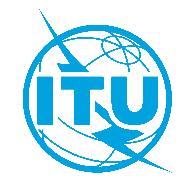 Unión Internacional de TelecomunicacionesOficina de Normalización de las TelecomunicacionesUnión Internacional de TelecomunicacionesOficina de Normalización de las TelecomunicacionesGinebra, 13 de abril de 2022Ref.:Circular TSB 008Circular TSB 008A:–	las Administraciones de los Estados Miembros de la Unión;–	los Miembros de Sector del UIT-T;–	los Asociados del UIT-T;–	las Instituciones Académicas de la UITTel.:+41 22 730 6805+41 22 730 6805A:–	las Administraciones de los Estados Miembros de la Unión;–	los Miembros de Sector del UIT-T;–	los Asociados del UIT-T;–	las Instituciones Académicas de la UITFax:+41 22 730 5853+41 22 730 5853A:–	las Administraciones de los Estados Miembros de la Unión;–	los Miembros de Sector del UIT-T;–	los Asociados del UIT-T;–	las Instituciones Académicas de la UITCorreo-e:tsbfgai4ad@itu.int tsbfgai4ad@itu.int Copia:–	a los Presidentes y Vicepresidentes de las Comisiones de Estudio;–	al Director de la Oficina de Radiocomunicaciones;–	a la Directora de la Oficina de Desarrollo
de las TelecomunicacionesAsunto:9ª reunión del Grupo Temático del UIT-T sobre IA para la conducción autónoma y asistida (FG-AI4AD), y Taller en línea sobre "Seguimiento e informes durante el servicio para la seguridad de la conducción automatizada", virtual, 16-17 de mayo de 20229ª reunión del Grupo Temático del UIT-T sobre IA para la conducción autónoma y asistida (FG-AI4AD), y Taller en línea sobre "Seguimiento e informes durante el servicio para la seguridad de la conducción automatizada", virtual, 16-17 de mayo de 20229ª reunión del Grupo Temático del UIT-T sobre IA para la conducción autónoma y asistida (FG-AI4AD), y Taller en línea sobre "Seguimiento e informes durante el servicio para la seguridad de la conducción automatizada", virtual, 16-17 de mayo de 202210 de mayo de 2022 –	Preinscripción en línea (en línea a través de la página web del FG-AI4AD)12 de mayo de 2022–	Presentación de contribuciones por escrito (por correo-e a la dirección tsbfgai4ad@itu.int)Atentamente,Chaesub Lee
Director de la Oficina de Normalización
de las Telecomunicaciones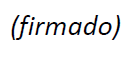 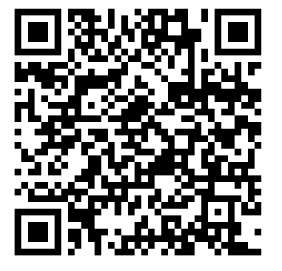 Últimas noticias sobre la reunión